Publicado en 08034 el 07/10/2014 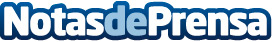 Fashion Nails: Mucho más que uñas...No hay más que coger el metro o el bus en hora punta y distraer un poco la mirada entre el pasaje para darse cuenta del fenómeno. Las uñas, sí, han leído bien, las uñas, son las grandes protagonistas. Rojas rubí, azules zafiro, negras antracita... La paleta es tan amplia como el gusto de las consumidoras. Datos de contacto:EDITORIAL PLANETA DEAGOSTINI Nota de prensa publicada en: https://www.notasdeprensa.es/fashion-nails-mucho-mas-que-unas Categorias: Interiorismo Moda Sociedad Entretenimiento http://www.notasdeprensa.es